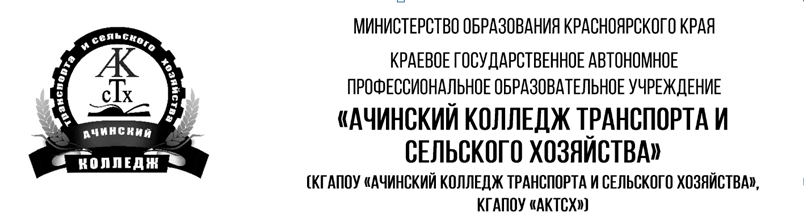 при поддержке Краевого государственного автономного учреждения «Красноярский краевой фонд поддержки научной и научно-технической деятельности»АНТИОПРОКИДЫВАТЕЛЬ АВТОМОБИЛЕЙРуководитель Антон Сергеевич Отт, гр. 18-86 ДОРНаучный консультант: Куликов Николай Николаевич, преподавательКонсультант: Войскович Светлана Анатольевна преподаватель1. СОСТОЯНИЕ ВОПРОСА	По данным статистики, всего за год по вине водителей автобусов произошло 5608 аварий. Для сравнения, годом ранее таких ДТП было 5294. В этих авариях в прошлом году погибло 324 человека. Годом ранее в автобусах погибло 257 человек. То есть рост превысил 26 процентов. Почти 8,7 тысячи человек получили ранения.2. ЦЕЛЬ И ЗАДАЧА РАБОТЫПовысить безопасность пассажиро-перевозок маршрутными такси и автомобилями скорой помощи а также обеспечить сохранность здоровья участников дорожного движения. Задачей проекта является создание системы предотвращающей опрокидывания автомобилей.3. СРАВНИТЕЛЬНЫЙ АНАЛИЗ КОНСТРУКЦИИТаблица 14. ОПИСАНИЕ КОНСТРУКЦИИДанная конструкция предназначена для предотвращения опрокидывания автомобилей с высоким центром тяжести. Крепится к раме автомобиля с помощью стремянок позиция №3 рисунок 1. 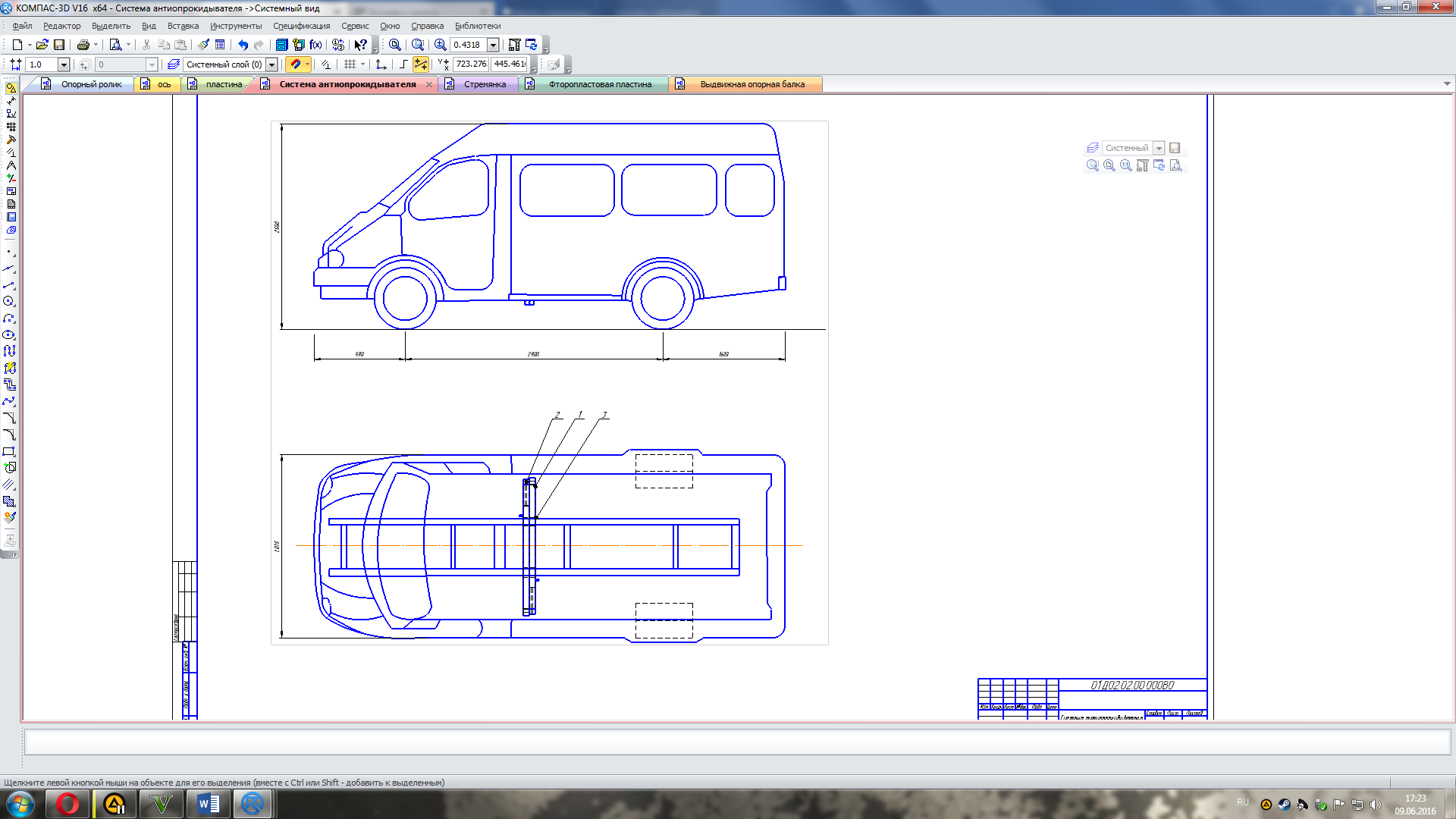 	Рисунок 1 Общий вид системы.Таблица 2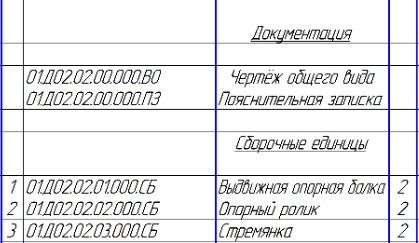 Система состоит из профильных труб 80х80х2, 70х70х2,5 входящих одна в одну на одном конце которой выполнена ось с полиуретановым роликом, а на другом поршень из фторопластовой пластины. 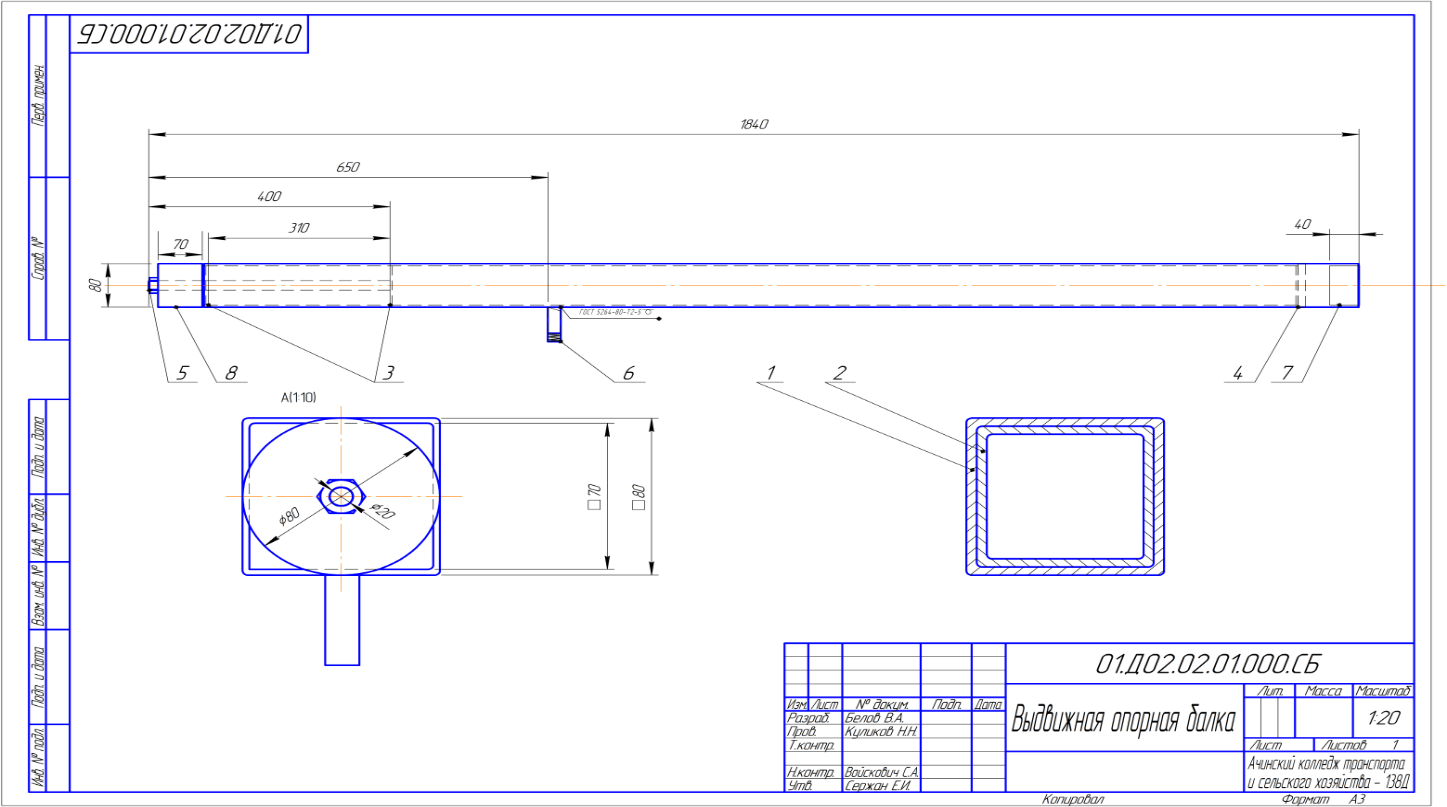 Рисунок 2. 1 - балка внешняя, 2 – балка внутренняя, 3 – пластины, 4 – поршень из фторопласта, 5 –ось, 6 – ограничитель, 7 -  пиропатрон, 8 – ролик полиуретановый.Таблица 3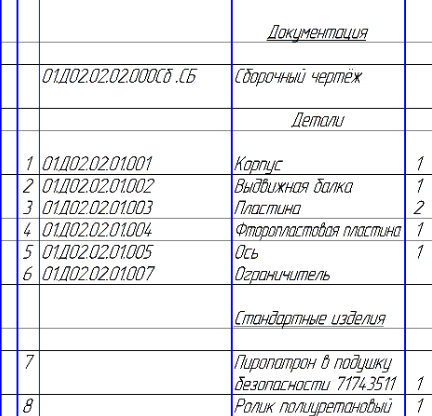 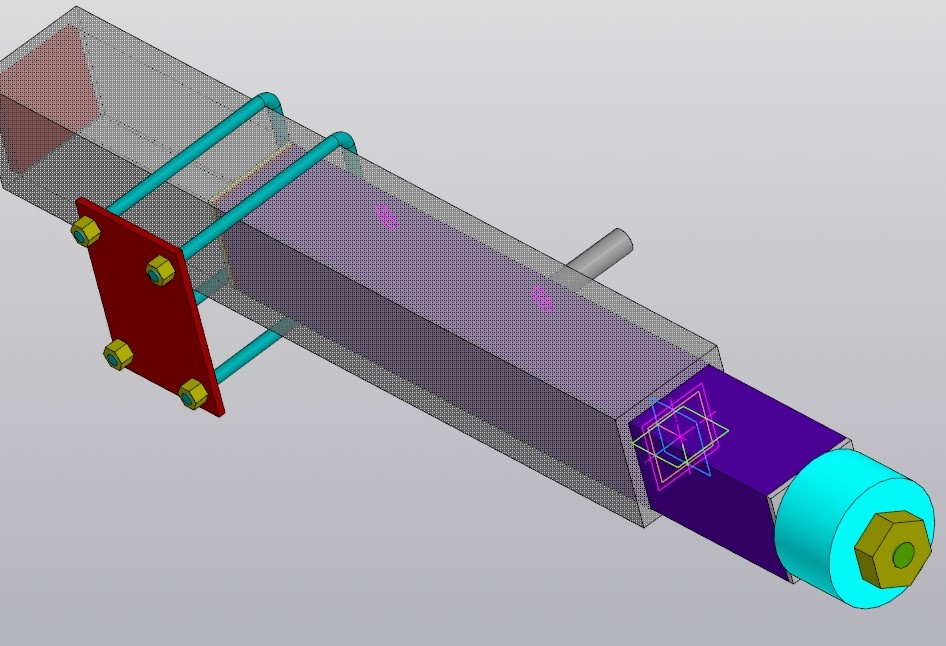 Рисунок 3. Модель системы предотвращения опрокидыванияСистема управления включает в себя:Блок управления подушками безопасности;Пиропатрон подушки безопасности;Датчик аварии.6. ЗАКЛЮЧЕНИЕ- Данная система имеет большой потенциал к глубокой модернизации студентами колледжа. - Система проста по конструкции и имеет низкую стоимость изготовления.-Система может легко монтироваться на автомобили различных производителей.- Система позволит снизить тяжесть последствий  ДТП и сохранить жизни и здоровье пассажиров.7. БИБЛИОГРАФИЧЕСКИЙ СПИСОКАвтомобили: Основы конструкции [Текст]: учебник для студ. учреждений высш. образования/ [А.М.Иванов, А.Н.Солнцев, В.В.Гаевский и др.]; под ред. А.М.Иванова, А.Н.Солнцева. – М.: Издательский центр «Академия», 2016. – 336с.Нерсесян В.И. Устройство  автомобилей: Лабораторно-практические работы [Текст]: учеб. пособие для нач. проф. образования/ В.И.Нерсесян. – 2-е изд., испр. – М.: Издательский центр «Академия», 2013. – 250с.Передерий В.П. Устройство автомобиля [Текст]: учебное пособие. – М.: ИД «ФОРУМ»: ИНФРА-М,2014. – 288с.Пехальский А.П. Устройство автомобилей: лабораторный практикум [Текст]: учеб. пособие для студ. учреждений сред. проф. образования/ А.П.Пехальский, И.А. Пехальский, - 3-е изд.,  стер. – М.: Издательский центр «Академия», 2012. - 272с.№ П/ПНаименование(модель)Внешний вид(фото)Преимущества и недостатки системыЦенаПримечания1.ESP-система стабилизации курсовой устойчивости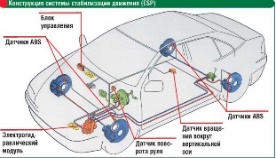 К недостаткам можно отнести слабую эффективность при воздействии внешних факторов. Преимущества это исключение заноса автомобиля.8-10 т.р.разработана фирмой BOSCH в начале девяностых2.Анти-опрокидывательВ отличии от ESP и других систем при воздействии внешних факторов вероятность опрокидывания гораздо меньше. Из минусов уменьшение клиренса и увеличение веса автомобиля23 т.р.